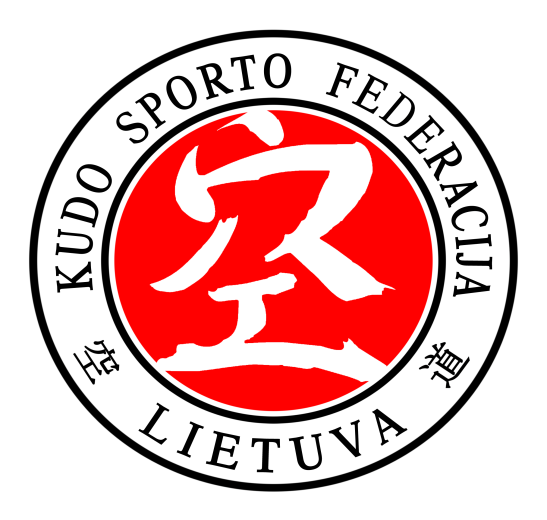 LIETUVOS KUDO SPORTO FEDERACIJAVinčų g. 1-20, LT 46298, Kaunas, juridinio asmens kodas 195779129El.paštas: info@kudo.lt , tel.nr. +370 650 78644Утверждаю:Президент Литовской федерации КудоИлгарас ГружинскасПОЛОЖЕНИЕо проведени Кубка  Литвы по Кудо1.Цели и задачиСоревнования проводятся с целью: развития, популяризации и пропаганды Кудо, как массового вида спорта;повышения спортивного мастерства спортсменов; развития спортивно-методических и культурных связей между организациями Кудо;привлечение детей, подростков и молодежи к активным занятиям физической                   культуры и спортом;пропаганда здорового образа жизни;повышения квалификации судей.2.Сроки и место проведенияКубок  Литвы по Кудо будет проводиться 26 ноября 2016 года в спортивном центре имени Арвидаса Сабониса по адресу: Литовская Республика, город Каунас, ул. Пашилес – 41.3.Оганизаторы соревнованийОрганизатором соревнований является Федерация Кудо Литвы (ФКЛ).Непосредственное проведение соревнований возлагается на судейскую коллегию, сформированную Судейским комитетом ФКЛ.Главный судья соревнований - Ильгарас Гружинскас.Главный секретарь – Ивона Карецкая4.Требования к участникам соревнований и условия их допускаT К участию в соревнованиях допускаются спортсмены – представители команд, входящих в Федерацию Кудо Литвы и иных приглашенных организаций, входящих в Kudo International Federation (KIF).В состав команды включаются официальный представитель команды, судьи, тренеры, спортсмены. Допускается участие не более 2 спортсменов в каждом коэффициенте (рост + вес = индекс силы): дети, юниоры, мужчины. Возраст спортсменов определяется на день соревнований. Квалификация участников не должна превышать 1 дан Кудо. Спортсмены допускаются к участию в соревнованиях:- в соответствии с официальной заявкой. В заявке должна быть указана квалификация и категория Кудо спортсмена. При превышении на контрольном взвешивании заявленной категории Кудо, спортсмен снимается с соревнований или переносится в другую категорию;- при предъявлении в мандатную комиссию и на контрольном взвешивании документа, удостоверяющего личность, а также документа, подтверждающего квалификацию;- при наличии справки от врача и страхового полиса.5.Программа мероприятий25 ноября  2016 годаЗаезд участников соревнований18.00 - 21.00: мандатная комиссия (не прошедшие комиссию к соревнованиям не допускаются)26 ноября 2016 года10.00 - 11.30: судейский семинар;11.30 - 12.00: открытие соревнований, парад участников;12.00 - начало боёв;18.00 - награждение участников, закрытие соревнований. 6.Категории участников и правила проведения соревнований6.1. Категории участников:Дети:-   9-10 лет-  11-12 лет -  13-14 лет Юниоры:-  15-16 лет -  17-18 лет Мужчины: - с 19 лет 6.2. Правила соревнованийСоревнования проводятся по правилам Кудо. Дети 9-14 лет: бои проводятся 2 минуты , включая 2 борьбы в партере в течение 20 секунд. Разрешена ударная и бросковая техника по правилам КУДО.Ударная техника в партере запрещена, запрещены удары локтями и головой.  Юниоры 15-16 лет:  бои проводятся 3 минуты, включая 2 борьбы в партере по 30 секунд. . Разрешена ударная и бросковая техника по правилам КУДО.Ударная техника в партере запрещена, запрещены удары локтями и головой Юниоры 17-18 лет, мужчины: бои проводятся по взрослым правилам. Время боя – 3 минуты без остановки. Разрешены 2 борьбы в партере по 30 сек.  Разрешена ударная техника в партере.Чемпионат проводится по олимпийской системе с выбыванием проигравшего. По решению судей может быть назначено дополнительное и повторное дополнительное время (в финальных поединках). 6.3. Экипировка спортсменовУчастники турнира допускаются к поединкам только при наличии следующей экипировки:- официальное кимоно (доги) белого и синего цвета (2 комплекта) с официальной символикой Кудо;- защитная раковина на пах;- на руки войлочные накладки Кудо (саппоты);- шлем «NHG»;- капа для защиты зубов;- бинты на руки (1,5 м. – 2 м.);- щитки на голень ноги.- для детей, юниоров и девушек – защитный жилет на грудь.Все непредусмотренные случаи обсуждаются с судейской коллегией заранее. 7.Определение победителейСоревнования личные, командные проводятся по Олимпийской системе с выбыванием после первого поражения. Победители и призеры соревнований в личном зачете определяются согласно правилам Кудо.8.Награждение победителейПобедители и призеры определяются правилами КУДО.Спортсмены, занявшие 1, 2, 3 места награждаются медалями, дипломами, кубками соответственно степени.9.Финансирование соревнований Финансирование соревнований осуществляют организаторы соревнований и спонсоры.Финансирование участия приглашенных команд осуществляется командирующими организациями. Расходы по командированию участников соревнований (питание, проживание, проезд) производятся за счет командирующих организаций.Организационный взнос за участие в соревнованиях составляет 10 евро с участника.          10.Обеспечение безопасности участников и зрителейЗа обеспечение безопасности участников и зрителей ответственность несут организаторы соревнований и руководитель спортивного сооружения. 11.Подача заявокПредварительные заявки подаются организаторам соревнований не позднее 10 ноября 2016 года на электронную почту: info@kudo.lt.Именные заявки в установленной форме подаются в мандатную комиссию. Мандатная комиссия состоится 25 ноября 2016 года с 18.00 - 21.00 в гостинице “IBIS“  по адрессу: проспект Витауто 28,  КаунаcОтветственный – Томас Швяжас Паспорт или удостоверение личности обязательно! Допуск врача, страховка обязательны, в противном случае спортсмен к соревнованиям не допускается.12. Размещение и питание участников соревнований  Спортсмены, тренерский состав, судьи и гости будут проживать в гостинице “IBIS“  по адрессу: проспект Витауто 28,  Каунаc  2-х местный номер  36 evr. Одноместный номер 29 evr. Стоимость размещения включает в себя завтрак По вопросам связанными с участием в соревнованиях обращаться: Email: info@kudo.lt , Ильгар Гружинскас тел: +370 650 78644